     22 декабря 2018г. в специализированном зале для настольного тенниса г.Сорочинска прошел III про-тур западной зоны Оренбургской области по настольному теннису среди юношей и девушек 2002г.р. и моложе.        3 про-тур оказался самым представительным,  96 спортсменов  из г.Бугуруслана, г.Бузулука, Грачевского района, Красногвардейского района, Пономаревского района, г. Сорочинска боролись за пьедестал почета в одиночном разряде.    1 место у юношей уверенно завоевал Гавышев Александр, обыграв победителя двух предыдущих про-туров  Плешивцева Дмитрия.Дмитрий стал вторым, а третье место у Кокорина Родиона.  В очередной раз непобедимой у девушек осталась Акимова Дарья.     Второе место заняла Шихалова Валерия, а третье Бобылева Диана.     Все победители были награждены грамотами, медалями и сладкими подарками.    За волю к победе были отмечены юные теннисисты из г.Бузулука и Пономаревского района.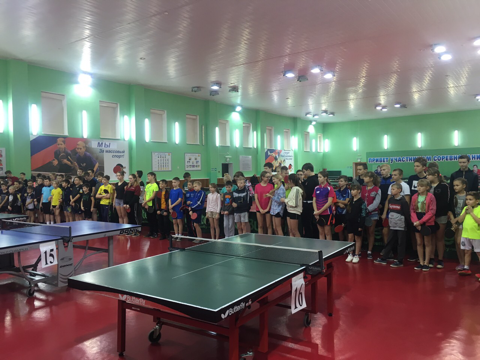 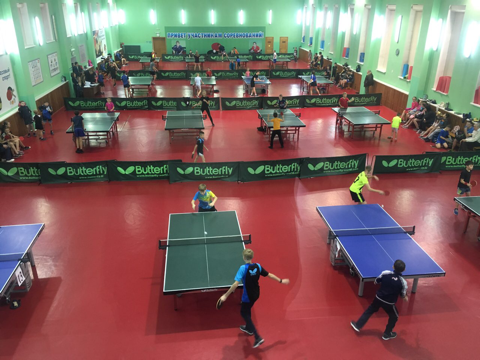 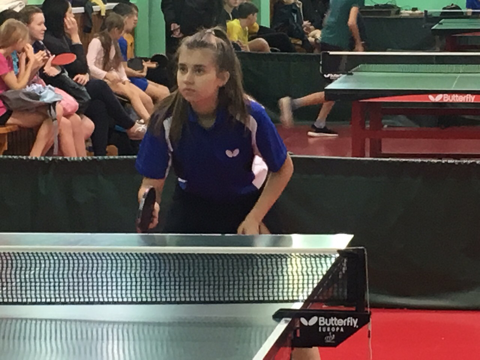 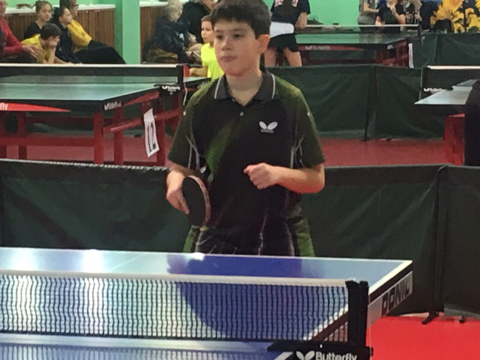 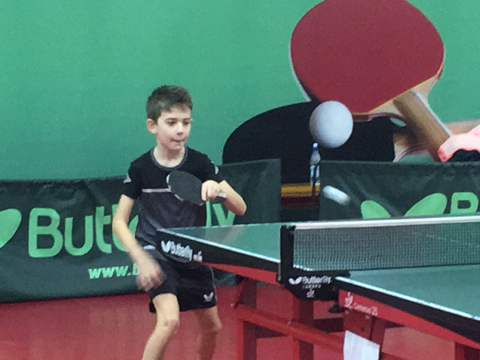 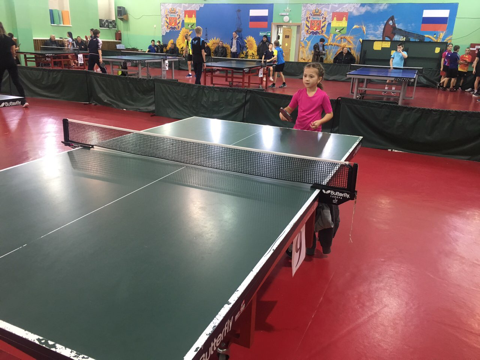 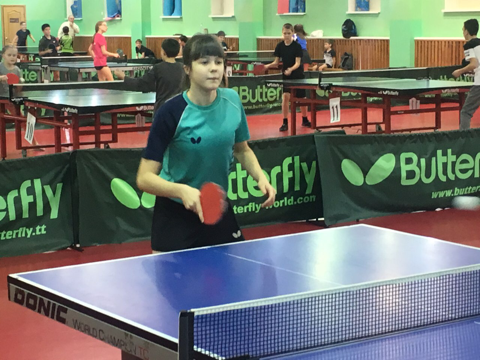 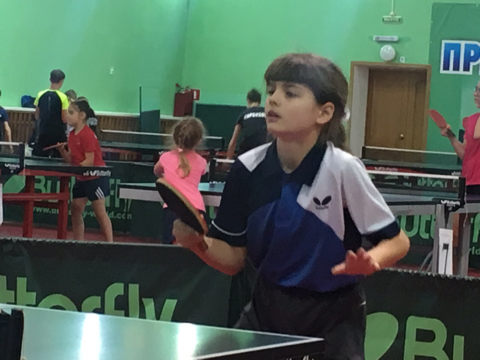 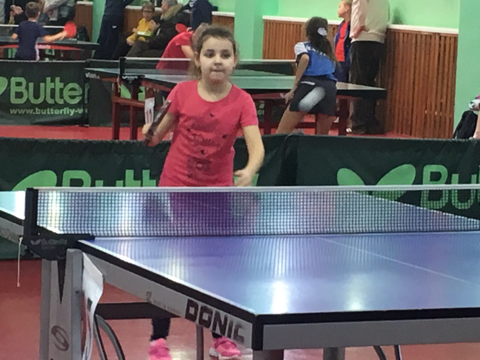 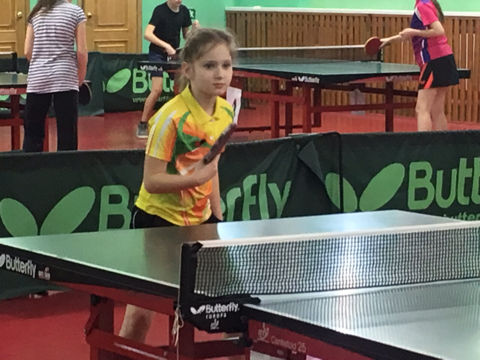 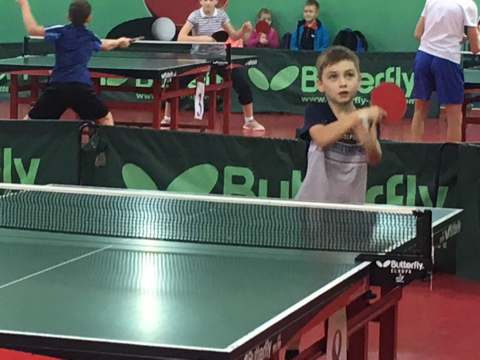 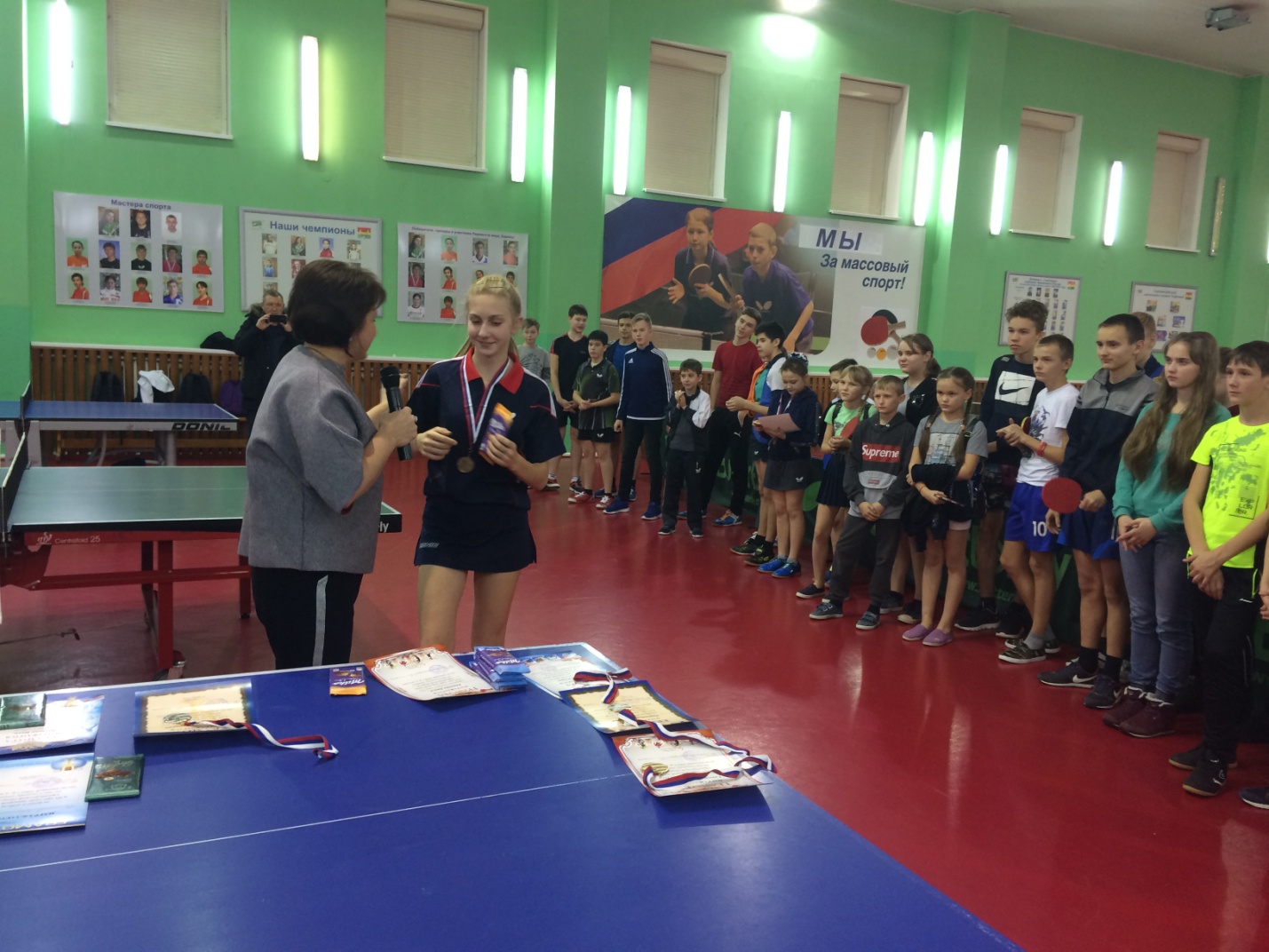 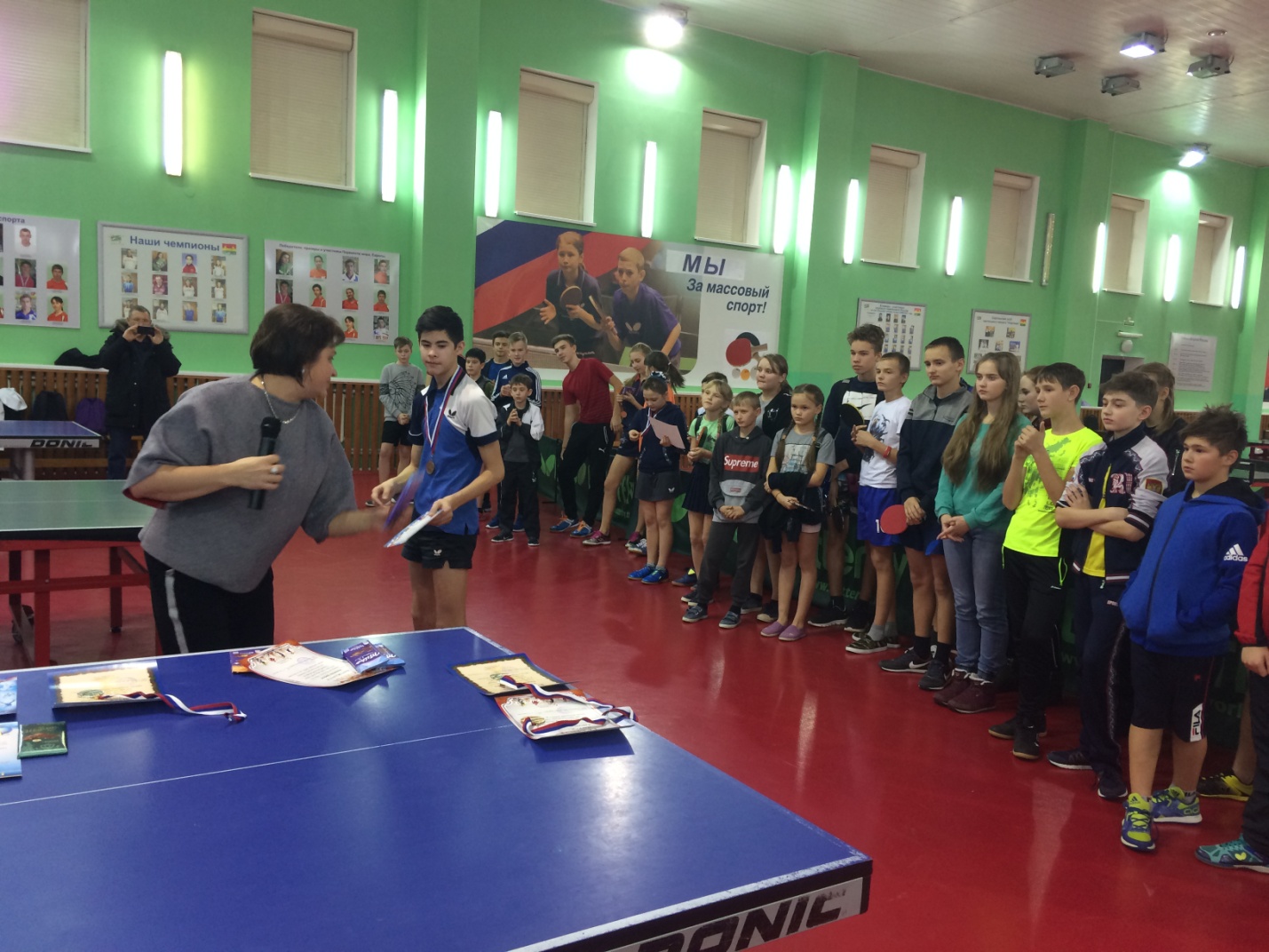 